IGCSE Geography – Reducing the risk of river flooding - Hard Engineering Watch the first video on geographypods and complete the worksheet below. Hard engineering is about creating man-made structures, preventing or controlling floods but can be an expensive option. PhotoTechniqueHow it worksAdvantagesDisadvantages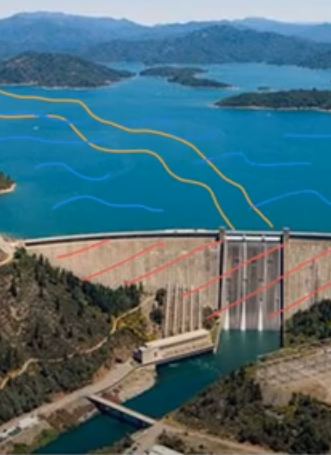 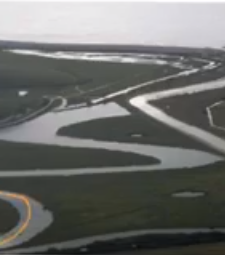 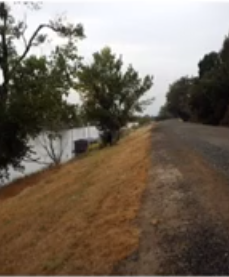 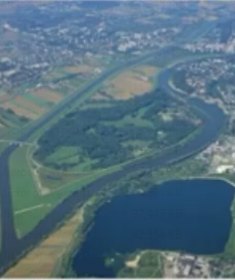 IGCSE Geography – Reducing the risk of river flooding - Soft Engineering Watch the second video on geographypods and complete the worksheet below. Soft engineering works with nature, reduces or slows water in the channel and is sustainable.  PhotoTechniqueHow it worksAdvantagesDisadvantages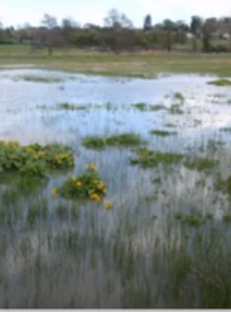 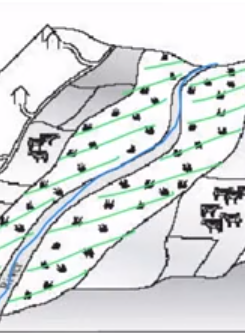 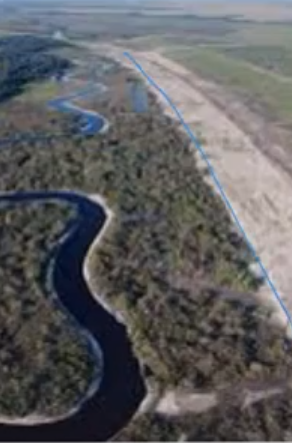 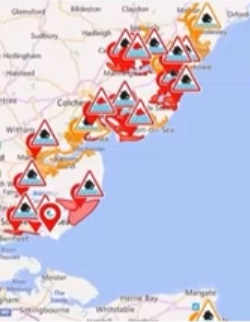 